МАДОУ «Детский сад №76 комбинированного вида»Сценарий праздника«День бабушек и дедушек»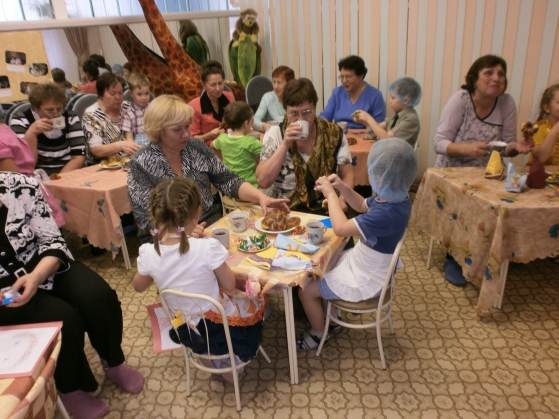                                                                                                  Подготовила:                                                                                 воспитатель                                                                                     Гребнева О.Г., высшая кв. категорияВ зал входят дети, бабушки и дедушки с пирогами (до этого в группе дети вместе со взрослыми заводили тесто (соленое, раскатывали его, каждая семья пыталась вылепить самую красивую булочку, затем по желанию булочки украшались маком, сахаром. Во время работы звучали песни про бабушек и дедушек).Воспитатель в группе объясняет, что раньше пироги пекли в русской печке, тесто сначала должно подойти, а потом уже его ставили в печку. В зале у центральной стены стоит печка, возле печки – ведущие, они встречают гостей и ставят пироги в печь. (предварительно в печку уже надо поставить противень с готовыми булочками) .Зал оформлен в стиле осеннего кафе. Бабушек и дедушек приглашают сесть за столики, дети – возле боковой стены. ВЕД. 1. Дорогие и любимые наши гости, поздравляем вас с праздником. Мы пригласили вас на праздник, чтобы выразить вам свою глубокую любовь, уважение и великую благодарность. Мы очень рады видеть сегодня вас в гостях у ребят, они ждали вас и приготовили вам много интересного. ВЕД 2. Цветные астры, бархатцев жаруВ венок переплетает осень. Тепло сердец, романсов красотуМы Вам сегодня преподносим. ВЕД 1. Пусть Ваши дни пылают, как закат, Пусть подмигнёт Вам небо оком синим, И пусть сверкает молодостью взгляд, А осень жизни будет соловьиной! ВЕД 2. Ведь за спиною множество вершин, Что серебром сверкают сквозь года. Мы вам желаем мудрости глубин, Здоровья, радости и счастья навсегда! РЕБ. Меняет цвет природа, Меняется погода, И солнцу золотомуИдут дожди вослед, А за теплом - ненастье, За горем будет счастье, И молодость на старость Меняет человек. РЕБ. Так жизнь идет по кругу, Года спешат друг к другу, Но радостью, надеждойНаполнен год и век. И в день осенний яркийПрими цветы, подарки, Наш пожилой любимый, Наш добрый человек! Песня «ОСЕНЬ- КРАСАВИЦА» А. ЕвтодьевойВЕД. 1 Наше кафе только что открылось, и мы хотим попросить вас помочь украсить наши столы. КОНКУРС «СЛОЖИ САЛФЕТКУ»ВЕД 2. А сейчас еще несколько добрых слов для наших гостей. РЕБ. – Посоветуй, деда:Кем я должен стать, Чтобы ключ от счастьяМог себе достать? -Думай милый внучек, Сам найдешь ответ. Видишь, у природыБелоручек нет. (Николай Башкатов) РЕБ. Как утром просыпаюсь, Бабуся появляется. Чему, не догадаюсь, Бабуся улыбается. Спросил сегодня: «Бабушка, Ты радуешься солнышку? »Мне улыбнулась бабушка:«Тебе, ты мое зернышко».(Маргарита Удовиченко) ПЕСНЯ «РАССКАЖИ МНЕ СКАЗКУ, БАБУШКА»ВЕД 1. Часто от взрослых можно услышать такие слова: "Где мои 17 лет? " В 17 лет все любили танцевать. Так давайте сегодня вспомним это прекрасное время и потанцуем. ТАНЕЦ С ДЕТЬМИ, бабушками и дедушками «ЭЙ, БАБУШКИ И ДЕДУШКИ»ВЕД 2. После такого зажигательного танца надо немного отдохнуть. Вас ждет конкурс скороговорок. Сначала послушайте, как научились быстро говорить ваши внуки:КАПЛИ КАПАЛИ НА ПАКЛЮ-ПАКЛЯ МОКРАЯ, КАК КАПЛЯ. А сейчас приглашаем самых смелых бабушек и дедушек. (Гости отрывают от большого цветка по одному лепестку, на лепестках написаны скороговорки) КОНКУРС СКОРОГОВОРОКДва бобрёнка у бобра-Лучше всякого добра! (Т. Белозеров) Семен с семью намиСеменил за семенами. Саша - по саже, Луша – по луже. Горилла гарниры варила, Гарниры Гавриле дарила. Тёлки по тёркеТёрли метёлки. Прошу у Проши гроши за броши:- Прош, а Прош, дай брошь за грош. Куры по лесу куролесят, Курам по весу крупы весят. У боярина бобраНет богатства, нет добра. Перепёлка перепелёнывала перепелёнка, А перепел перепелёнка не перепелёнывал. БАБУШКА НА ПЕНСИИТатьяна Бокова РЕБ. У бабушки нашей счастливые годы -бабуля ушла на заслуженный отдых. Не надо теперь на работу ходить, пора отдыхать, за здоровьем следить! Вот только в квартире она убирает. Погладит, сготовит, потом постирает. Когда же всё в доме сверкает, блестит, тогда за здоровьем бабуля следит! РЕБ. Как много внимания требуют внуки! До ночи бабуля не ведает скуки, Когда всех уложит, угомонит, тогда за здоровьем бабуля следит! Родители внуков приходят с работы, И бабушка их окружает заботой. Какой-то усталый у бабушки вид, А вроде на пенсии, дома сидит. ВЕД 1. А сейчас, дорогие и любимые бабушки и дедушки, вас ждет сюрприз. Ваши внуки нарисовали ваши портреты. Вот они. Вам надо угадать, кто здесь изображен. Чтобы вам было легче, ребята написали небольшие рассказы- подсказки. Итак, смотрите и слушайте… КОНКУРС «УЗНАЙ СЕБЯ ПО ПОРТРЕТУ»ВЕД 1. Молодцы, все справились с заданием, а вот и сюрприз-ПЕСНЯ «БАБУШКА И ЗОНТИК» муз Т. КорнейчукВЕД 2. А всегда ли вы помогаете вашим бабушкам и дедушкам? Иногда ваши поступки, поведение, слова больно ранят ваших близких. Давайте послушаем ребят, как они с любовью говорят самые теплые и нежные слова о Вас. (Дети называют ласковые, добрые слова о своих бабушках и дедушках, передавая друг другу сердечко) ВЕД 1. А сейчас я открою бабушкам и дедушкам маленький секрет: вашим внукам очень полюбился один танец, и называется он : «Танец сидя», сейчас мы и вас научим. Только кто же будет ведущим? (дети поднимают руки). Ой, как много желающих. Ну что ж, придется на помощь позвать считалку. Плыл у берега пескарик, Потерял воздушный шарик. Помоги его найти-Сосчитай до десяти. (Т. Белозеров) ТАНЕЦ СИДЯВЕД 2. Ничто так не сближает семью, как совместный отдых. Кто любит отдыхать на природе? Молодцы. А как вы отдыхаете, мы сейчас узнаем. ЗАГАДКИ (детям) 1. Я решил идти в поход. Кто идет в поход, кто тот? (турист) 2. Что в поход идет со мной, Приютившись за спиной? (рюкзак) 3. Вдруг решило солнце скрыться… Что не даст с дороги сбиться? (компас) 4. Что за чудные сестрицыПомогли огню забиться? Я без них пропал бы, ясно, Но шутить с ними опасно. (спички) 5. Лягу спать не под кустом. Над собой раскину дом. Ночевать мне будет сладко, А зовут мой дом? (палатка) (загадки Николая Березовского) ВЕД 1. Молодцы, дети. Ну и какой же поход без песен? Вечером у костра так и хочется спеть что-нибудь задушевное. ЗАГАДКИ (взрослым) (авторские- Т. Корнейчук) 1. Кто не помнит песню эту? Понеслась она по свету. Спели песню ту девчатаНе вчера… Давно когда-то. В Тосю был Илья влюблен, Песню пел ей…. («Старый клен») Гости поют песню «Старый клен»2. Раймонд Паулс композиторНесомненно, знаменитый. Много песен его знаем, Значит, быстро отгадаем… Кто над городом кружитсяИ нам под ноги ложится? («Листья желтые») Исполняется песня «Листья желтые»ВЕД 2. Ой, за песнями да плясками мы про пироги чуть не забыли. Пойду проверю. (достают булочки, предлагают детям позаботиться о бабушках и дедушках: накрыть на стол, подать кружки, булочки, конфеты) ЧАЕПИТИЕ! 